Comité Départemental ISEREBernard Lagarrigue – Président – 22 rue Joseph Rolland – 38120 St Egrèvehttp://fncta-rhone-alpes.fr/proposition de formation pour CE dernier trimestre 2019Stage : « Lumière »Animé par Bernard FaureOn ne présente plus Bernard Faure que la communauté du théâtre amateur de la région connait bien puisqu’il crée les ambiances lumière de la Compagnie « Rouge banane », entre autre et réalise la régie lumière de plusieurs compagnies de théâtre en amateur de l’agglomération grenobloise et de la région.La lumière c’est différents types de matériel, un langage qu’il faut comprendre si on veut communiquer facilement avec les régisseurs des salles, la gestion de la puissance électrique disponible et une méthode de travail (plan feu, conduite lumière). Ces découvertes constituent le contenu d’un stage de niveau 1.Le niveau 2 aborde plus les aspects artistiques qu’apporte la lumière dans un spectacle : comment rendre une ambiance, une atmosphère.Les 2 niveaux de stages mêlent des aspects théoriques et pratiques avec manipulation de matériel.Nous proposons cette année un stage de niveau 2. Mais suivant les participants, Bernard adaptera le stage à son auditoire pour que chacun puisse en tirer le meilleur parti.Dates : 			Samedi 30 Novembre & Dimanche 1er Décembre 2019Horaires :			10H à 17H Samedi  (Accueil des participants à partir de 9H30)				10H à 16H DimancheLieu : 				Salle Allemagne, Maison de l’association familiale				33 Avenue de l'Europe, 38120 Saint-EgrèveNombre de stagiaires : 	9 maximumPrix : 				50 € pour les adhérents FNCTA 				70 € pour les non adhérentsRepas sortis du panier	Dates limite d’inscription : 	1er Novembre 2019Bulletin d’inscriptionAvertissement :Si le nombre minimum d’inscrits pour le stage n’est pas atteint; celui-ci sera annulé.Nom : ……………………………………….……………………………………………………………………..…………………....Prénom : ………………………………………………………………………………………………………..……………………….Téléphone : …………………………………………………………………………….……………………………………………...Mail : ……………………………………………………………………………………………………………………........................Compagnie : …………………………………………………………………………………………………………………..……….…..N° Affiliation FNCTA : ……………………………………………………………………………………………………………….….. Retourner le bulletin d’inscription accompagné du chèque de règlement  (*) à Bernard Lagarrigue22 rue Joseph Rolland, 38120 St EgrèveOrdre du chèque : FNCTA 38Date 								Signature* : Le chèque sert de réservation et sera encaissé à l'issue du stage. En cas d’annulation du stage, le chèque correspondant sera détruit.Fédération Nationale des Compagnies de Théâtre et d’Animation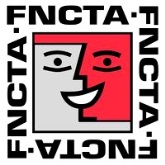 